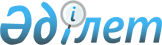 О перераспределении ассигнований, предусмотренных в смете расходов Комиссии таможенного союза на 2010 год
					
			Утративший силу
			
			
		
					Решение Комиссии таможенного союза от 18 июня 2010 года № 300. Утратило силу решением Коллегии Евразийской экономической комиссии от 17 июля 2018 года № 112.
      Сноска. Утратило силу решением Коллегии Евразийской экономической комиссии от 17.07.2018 № 112 (вступает в силу по истечении 30 календарных дней с даты его официального опубликования).
      Комиссия таможенного союза решила:
      В соответствии с Положением о смете расходов Комиссии таможенного союза, утвержденным Решением Межгоссовета ЕврАзЭС (высшего органа таможенного союза) от 12 декабря 2008 года № 5, разрешить Ответственному секретарю Комиссии таможенного союза осуществить перераспределение ассигнований, предусмотренных в смете расходов Комиссии таможенного союза на 2010 год, утвержденной Решением Межгоссовета ЕврАзЭС (высшего органа таможенного союза) от 27 ноября 2009 года № 21, между статьями расходов, кроме расходов на заработную плату, в пределах десяти процентов общего объема расходов, предусмотренных по этим статьям, согласно приложению.
      Члены Комиссии таможенного союза: Заявка на перераспределение сметных ассигнований между статьями
расходов на содержание Секретариата Комиссии таможенного союза
на 2010 год
      (тыс. российских руб.)
      продолжение таблицы
      продолжение таблицы
      Ответственный секретарь                            С.Ю. Глазьев
      Главный бухгалтер                                  Г.И. Каштанова
					© 2012. РГП на ПХВ «Институт законодательства и правовой информации Республики Казахстан» Министерства юстиции Республики Казахстан
				
От Республики
Беларусь
От Республики
Казахстан
От Российской
Федерации
А. Кобяков
У. Шукеев
И. ШуваловПриложение
Наименование
КОСГУ
Утверждено на
год (Решение
Межгоссовета
от 27 ноября
2009 г. № 21)
1
2
3
Комиссия таможенного союза
267547,1
Функционирование Комиссии таможенного союза
267547,1
Содержание Секретариата Комиссии таможенного союза
267547,1
Расходы
200
232986,7
Оплата труда и начисления на выплаты по оплате труда
210
124428,8
Заработная плата
211
96939,7
Прочие выплаты
212
4119,6
Начисления на выплаты по оплате труда
213
23369,5
Ооплата работ, услуг
220
105716,1
Услуги связи
221
2886,2
Транспортные услуги
222
33038,4
Коммунальные услуги
223
4643,7
Арендная плата за пользование имуществом
224
4251,0
Работы, услуги по содержанию имущества
225
16436,2
Прочие работы, услуги
226
44460,6
в том числе по кварталам
в том числе по кварталам
в том числе по кварталам
в том числе по кварталам
Уточненная
смета
Изменение,
всего-
уменьш.( - )
увелич.( + )
Примечание
1 кв
2 кв
3 кв
4 кв
Уточненная
смета
Изменение,
всего-
уменьш.( - )
увелич.( + )
Примечание
4
5
6
7
8
9
10
96755,3
62488,8
50891,7
57411,3
267547,1
96755,3
62488,8
50891,7
57411,3
267547,1
96755,3
62488,8
50891,7
57411,3
267547,1
71719,2
57212,6
50282,6
53772,3
229986,7
23910,3
31996,4
31996,4
36525,7
124428,8
18101,6
25124,1
25124,1
28589,9
96939,7
-
1029,9
1029,9
1029,9
1029,9
4119,6
-
4778,8
5842,4
5842,4
6905,9
23369,5
-
47098,5
24505,8
17575,8
16536,0
102716,1
958,0
642,9
642,9
642,4
3886,2
1000,0
Решение
Межгоссовета от
12 декабря
2008 г. № 5
8259,6
8259,6
8259,6
8259,6
33038,4
-
1161,0
1161,0
1161,0
1160,7
4643,7
-
1062,9
1062,9
1062,9
1062,3
4697,1
446,1
Решение
Межгоссовета от
12 декабря
2008 г. № 5
7741,8
2898,3
2898,3
2897,8
16436,2
-
27915,2
10481,1
3551,1
2513,2
40014,5
-4446,1
Решение
Межгоссовета от
12 декабря
2008 г.За счет
уменьшения
расходов по
данной статье
1
2
3
4
5
6
7
8
9
10
Прочие расходы
290
2841,8
710,4
710,4
710,4
710,6
2841,8
-
Поступление нематериальных активов
300
34560,4
25036,1
5276,2
609,1
3639,0
37560,4
Увеличение стоимости основных средств
310
33023,4
24651,8
4891,7
224,6
3255,3
33023,4
-
Увеличение стоимости материальных запасов
340
1537,0
384,3
384,5
384,5
383,7
4537,0
3000,0
Решение
Межгоссовета
от 12 декабря
2008 г. № 5
Итого расходов
800
267547,1
96755,3
62488,8
50891,7
57411,3
267547,1
0,0